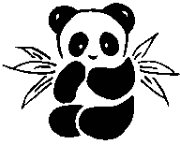 Panda Homework8th February 2019   This week we have been learning about Chinese New Year.  In your yellow writing books can you find out some facts about Chinese New Year or make something that you could bring in a show. MathsThis week we have been learning to talk about 10’s and 1’s.  If you are a year 1 you could practice your numbers by ensuring you can write your numbers to 100 making sure you get the 10’s and 1’s digits around the correct way, you could even have a go at writing your numbers in words.Reception have been counting and ordering numbers, you need to make sure you can write your numbers to at least 20 ensuring you get the digits in the correct order when writing teens numbers and numbers beyond 20.Freddy PhonicsReception Children are continuing with the ditty books and this week’s story has been sent home.Year 1 children have spellings focusing on the sound -  ‘ow’ blow the snow.Next week is an assessment week and we will be doing reading assessments and also a big write.  To inspire us with our big write I would like to bring in my two ginger kittens.  If anyone has any allergies or fears please let me know before Tuesday.